GOBIERNO MUNICIPAL DE PUERTO VALLARTA2021-2024PROGRAMA PRESUPUESTARIO2022-2023DIRECCIÓN DE SEGURIDAD CIUDADANA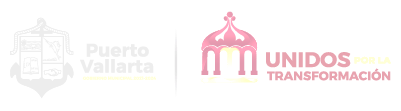 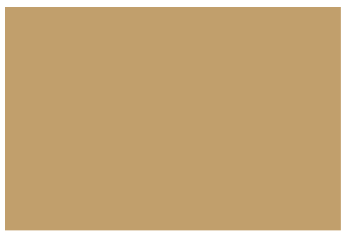 INDICEPAG.PRESENTACIÓN									3MARCO JURÍDICO									3DIAGNOSTICO GENERAL								4Misión										4Visión										4Organigrama									5OBJETIVO GENERAL DEL PROGRAMA						6-7DESARROLLO DEL PROGRAMA							8CALENDARIZACIÓN									9-13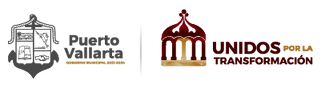 PresentaciónEl Programa presupuestario, es un instrumento de interés y propósito de este H. Ayuntamiento, el contar con herramientas suficientes y eficaces que permitan atender las necesidades de acuerdo a las funciones de la Administración Pública y de este modo impulsar y mantener el desarrollo administrativo municipal.El presente documento de planeación será un fortalecimiento institucional acorde a las metas de desarrollo previstas en nuestro plan municipal de desarrollo y gobernanza 2021- 2024, para una buena organización de todas las direcciones, departamentos y áreas de la administración municipal, para que de esta forma se logre mejorar el desempeño de las áreas de trabajo y los servicios ofrecidos a los ciudadanos sean de mejor calidad.Es por tal motivo que esta Dirección por medio de este instrumento coordinaremos acciones encaminadas a lograr cumplir con las metas propuestas en los programas llevados acabo de acuerdo a las áreas que conforman la Dirección de Seguridad Ciudadana.Marco Jurídico CONSTITUCIÓN POLÍTICA DE LOS ESTADOS UNIDOS MEXICANOS Artículo 115.LEY DE PLANEACIÓN PARTICIPATIVA PARA EL ESTADO DE JALISCO Y SUS MUNICIPIOS. Artículo 12 Fracción II, Artículo 17 y el Artículo 88 Fracción II.LEY DEL GOBIERNO Y LA ADMINISTRACIÓN PÚBLICA MUNICIPAL DEL ESTADO DE JALISCO, Artículo 37 Fracción II.LEY DE TRANSPARENCIA Y ACCESO A LA INFORMACIÓN PÚBLICA DEL ESTADO DE JALISCO Y SUS MUNICIPIOS. Artículo 8 Fracción IV.REGLAMENTO ORGÁNICO DEL GOBIERNO Y LA ADMINISTRACIÓN PÚBLICA DEL MUNICIPIO DE PUERTO, Artículo 126 Fracción VIII.REGLAMENTO DE LA POLICÍA PREVENTIVA Y VIALIDAD PARA EL MUNICIPIO DE PUERTO VALLARTA, Artículo 31.DIAGNOSTICO GENERALLa Dirección de Seguridad Ciudadana, al inicio de la actual administración presentaba carencias de estructura administrativa, recursos humanos, materiales e infraestructura en todas sus áreas pertinentes.Como parte de las actividades para generar un cambio radical, mejorar y al mismo tiempo cumplir cabalmente con las exigencias de la población en materia de Seguridad Pública; nos dimos a la tarea de realizar una restructuración completa en las oficinas de la misma Dirección, siendo así la correcta distribución de nuestro estado de fuerza vehicular, mobiliario y personal.Las áreas que componen las diferentes subdirecciones (Subdirección Administrativa, Subdirección Jurídica, Subdirección de la Academia y Subdirección de Vialidad) carecían de visión, puesto que sus actividades no tenían un objetivo en común. Dando como resultado la decadencia administrativa y operativa.  MisiónSalvaguardar los bienes y personas del Municipio de Puerto Vallarta a través de la ejecución de las funciones de prevención, reacción, investigación y vialidad, con policías de carrera, equipados con tecnología de punta y mediante el uso adecuado de los recursos, proporcionando un servicio de calidad a la población en general.VisiónConsolidar el nuevo modelo policial en la Dirección de Seguridad Ciudadana, mismo que implica: lograr la homologación al sistema municipal de seguridad pública; estar coordinado al 100% con el Sistema Estatal y Federal, de acuerdo a las acciones previstas en la normatividad Federal, Estatal y Municipal; contar con el sustento jurídico-administrativo adecuado a las disposiciones del sistema nacional de seguridad; contar con el personal profesional de carrera, con la formación, equipamiento y beneficios recibidos conforme a la normatividad vigente, certificado y con planes individuales de carrera; contar con una corporación con instalaciones estratégicas, contar con una estructura de operación territorial más amplia, con más sectores que cubran todo el Municipio, hacer más eficiente la atención del servicio de seguridad pública en las diferentes colonias, localidades y comunidades; estar operando el Programa de Plataforma México conectándose al 100% con el Sistema Nacional de Seguridad, hacer más eficiente y eficaz el ejercicio de la función Policial; y por último, contar con la participación social, privada y académica, a través de las estructuras oficiales conformadas por el Gobierno Municipal (Consejo Ciudadano de Seguridad Pública Municipal), siendo las instancias ciudadanas las que midan, mediante un catálogo de indicadores, la percepción de los habitantes del municipio en relación con la actuación de los elementos de la corporación.Organigrama de la Dirección de Seguridad Ciudadana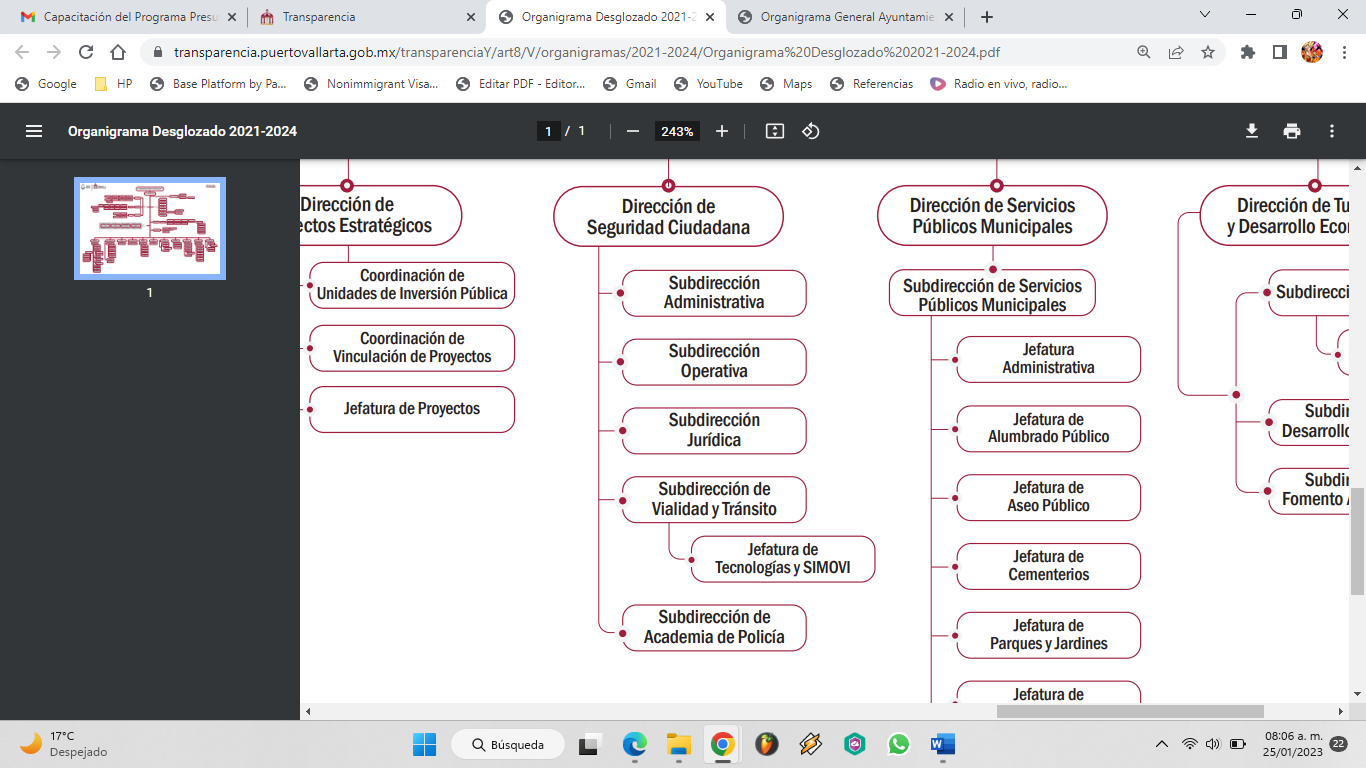 OBJETIVO GENERAL DEL PROGRAMADerivado de las funciones de esta Dirección de Seguridad Ciudadana, previstas en nuestro Reglamento Orgánico del Gobierno y la Administración Pública del Municipio de Puerto Vallarta, Jalisco, se ha determinado llevar a cabo siete programas, mismos que se mencionan a continuación;1.- Actividades realizadas para inhibir conductas antisociales y delictivas en el Municipio.	Consiste en establecer acciones encaminadas específicamente para mantener y asegurar la tranquilidad, paz y seguridad de los ciudadanos del Municipio. Esto a través de la aplicación de las leyes y reglamentos vigentes, y la recolección de datos que nos sirvan como una guía para establecer estrategias y directrices para el desarrollo de las actividades policiales.2.- Actividades realizadas para fortalecer el estado de fuerza de la Seguridad Pública y la infraestructura para la vigilancia en el Municipio Vallartense.	Consiste en la gestión, compra, dotación y administración de recursos administrativos, humanos, infraestructura y materiales; para reforzar y al mismo tiempo contar con personal capacitado y equipamiento actualizado, para la realización de las labores de Seguridad en el Municipio.   	3.- Actividades realizadas para la formación profesional del cuerpo policiaco del Municipio.	Tiene como finalidad formar, actualizar y especializar al personal policial de la Dirección de Seguridad Ciudadana mediante la impartición de cursos. Curso de Formación Inicial para el personal de nuevo ingreso a las filas policiales, curso de actualización para el personal activo en la corporación policial y cursos de especialización para personal activo en la corporación pero que de alguna forma pertenece a algún área específica dentro de la corporación o aquellos que deseen especializarse para integrarse a algún área en especial.4.- Acciones ejecutadas para promover la Prevención del Delito y Seguridad Ciudadana.	Consiste en el acercamiento con las comunidades dentro del Municipio de Puerto Vallarta, mediante visitas a las colonias, vecino vigilante, entre otras. Así mismo, impartir cursos de capacitación a los planteles educativos para concientizar a la población infantil, juvenil y personas mayores del Municipio.	5.- Actividades para la ampliación y remodelación de la infraestructura de la Academia Municipal de Policía y Tránsito.	Consiste en la realización de actividades de obra y mantenimiento para ampliar y remodelar la Academia Municipal de Policía y Tránsito, con la finalidad de contar con instalaciones dignas.6.- Actividades para la ampliación de la Infraestructura de la Dirección de Seguridad Ciudadana.Consiste en la realización de actividades de obra y mantenimiento para ampliar la Dirección de Seguridad Ciudadana, con la finalidad de contar con instalaciones más amplias para que el personal pueda desempeñar mejor sus funciones asignadas.7.- Actividades para la habilitación de la antigua Comisaría de Seguridad Ciudadana como taller mecánico para el mantenimiento de las unidades de la Nueva Comisaría de Seguridad Ciudadana.Comisaría de Seguridad Ciudadana como taller mecánico para el mantenimiento de las unidades de la Nueva Comisaría de Seguridad Ciudadana; esto con la finalidad de distribuir la carga de trabajo que actualmente tiene el Taller Municipal. Con estas acciones se evitará la triangulación laboral y será más factible detectar y reparar fallas técnicas y brindar mantenimiento preventivo y correctivo a las unidades de una manera oportuna.         Lic. Rigoberto Flores Parra                                                                    Lic. Rigoberto González Vieyra__________________________________                                     ______________________________________                                             ___________________________________________       Dirección de Seguridad Ciudadana                                                       Dirección de Seguridad Ciudadana Vo.Bo.  de la Dependencia Responsable                                               Vo.Bo.  Enlace Responsable del Programa                                                      Vo.Bo.  de la Dirección de Desarrollo Institucional                   Nombre/Firma                                                                                           Nombre/Firma                                                                                                        Nombre/FirmaINFORMACION GENERALINFORMACION GENERALINFORMACION GENERALINFORMACION GENERALINFORMACION GENERALINFORMACION GENERALINFORMACION GENERALUnidad Administrativa responsable:       DIRECCIÓN DE SEGURIDAD CIUDADANA	Unidad Administrativa responsable:       DIRECCIÓN DE SEGURIDAD CIUDADANA	Unidad Administrativa responsable:       DIRECCIÓN DE SEGURIDAD CIUDADANA	Unidad Administrativa responsable:       DIRECCIÓN DE SEGURIDAD CIUDADANA	Unidad Administrativa responsable:       DIRECCIÓN DE SEGURIDAD CIUDADANA	Unidad Administrativa responsable:       DIRECCIÓN DE SEGURIDAD CIUDADANA	 Eje Rector:       Eje 1: Seguridad y Protección CivilObjetivo Estratégico: Garantizar la seguridad de todas las personas que habitan y transitan en el territorio Vallartense, generando espacios y entornos seguros, con orden público, cultura de la paz, respeto a los Derechos Humanos, y acciones coordinadas con los tres órdenes de gobierno y la sociedad civil.Objetivo Estratégico: Garantizar la seguridad de todas las personas que habitan y transitan en el territorio Vallartense, generando espacios y entornos seguros, con orden público, cultura de la paz, respeto a los Derechos Humanos, y acciones coordinadas con los tres órdenes de gobierno y la sociedad civil.Objetivo Estratégico: Garantizar la seguridad de todas las personas que habitan y transitan en el territorio Vallartense, generando espacios y entornos seguros, con orden público, cultura de la paz, respeto a los Derechos Humanos, y acciones coordinadas con los tres órdenes de gobierno y la sociedad civil.Objetivo Estratégico: Garantizar la seguridad de todas las personas que habitan y transitan en el territorio Vallartense, generando espacios y entornos seguros, con orden público, cultura de la paz, respeto a los Derechos Humanos, y acciones coordinadas con los tres órdenes de gobierno y la sociedad civil.Objetivo Estratégico: Garantizar la seguridad de todas las personas que habitan y transitan en el territorio Vallartense, generando espacios y entornos seguros, con orden público, cultura de la paz, respeto a los Derechos Humanos, y acciones coordinadas con los tres órdenes de gobierno y la sociedad civil.Objetivo Estratégico: Garantizar la seguridad de todas las personas que habitan y transitan en el territorio Vallartense, generando espacios y entornos seguros, con orden público, cultura de la paz, respeto a los Derechos Humanos, y acciones coordinadas con los tres órdenes de gobierno y la sociedad civil.Objetivo Estratégico: Garantizar la seguridad de todas las personas que habitan y transitan en el territorio Vallartense, generando espacios y entornos seguros, con orden público, cultura de la paz, respeto a los Derechos Humanos, y acciones coordinadas con los tres órdenes de gobierno y la sociedad civil.Nombre del Programa Presupuestario:   SEGURIDAD CIUDADANANombre del Programa Presupuestario:   SEGURIDAD CIUDADANANombre del Programa Presupuestario:   SEGURIDAD CIUDADANANombre del Programa Presupuestario:   SEGURIDAD CIUDADANANombre del Programa Presupuestario:   SEGURIDAD CIUDADANANombre del Programa Presupuestario:   SEGURIDAD CIUDADANANombre del Programa Presupuestario:   SEGURIDAD CIUDADANAPropósito:  Los habitantes y visitantes del municipio de Puerto Vallarta cuentan con un entorno social seguro.Propósito:  Los habitantes y visitantes del municipio de Puerto Vallarta cuentan con un entorno social seguro.Propósito:  Los habitantes y visitantes del municipio de Puerto Vallarta cuentan con un entorno social seguro.Propósito:  Los habitantes y visitantes del municipio de Puerto Vallarta cuentan con un entorno social seguro.Propósito:  Los habitantes y visitantes del municipio de Puerto Vallarta cuentan con un entorno social seguro.Propósito:  Los habitantes y visitantes del municipio de Puerto Vallarta cuentan con un entorno social seguro.Propósito:  Los habitantes y visitantes del municipio de Puerto Vallarta cuentan con un entorno social seguro.                                      DESGLOSE DE PROGRAMAS:                                      DESGLOSE DE PROGRAMAS:                                      DESGLOSE DE PROGRAMAS:                                      DESGLOSE DE PROGRAMAS:                                      DESGLOSE DE PROGRAMAS:PRESUPUESTONo.Componente.Indicador.Unidad de Medida.Meta.Monto Aprobado.Comentarios.1Actividades realizadas para inhibir conductas antisociales y delictivas en el Municipio.Promedio semestral de porcentaje de efectividad de actividades realizadas.Porcentaje.90%$32,944,776.00 (DSC)2Actividades realizadas para fortalecer el estado de fuerza de la Seguridad Pública y la infraestructura para la vigilancia en el Municipio Vallartense.Promedio semestral de porcentaje de efectividad de actividades realizadas.Porcentaje.90%$2,000,000.00 (ACAMUN)$713,229.00 (SIMOVI)3Actividades realizadas para la formación profesional del cuerpo policiaco del Municipio.porcentaje de cursos impartidos por parte de la Academia de Seguridad Ciudadana. Número.90%Sin presupuesto,Se harán las adecuaciones.4Acciones ejecutadas para promover la Prevención del Delito y Seguridad Ciudadana.Acciones ejecutadas para promover la Prevención del delito y Seguridad Ciudadana.Porcentaje.90%$2,925,200.00 (DSC)5Actividades para la ampliación y remodelación de la Infraestructura de la Academia Municipal de Policía y Tránsito.Número de obras entregadas.Número.90%$1,000.00 (ACAMUN)6Actividades para la ampliación de la infraestructura de la Dirección de Seguridad Ciudadana.Número de obras entregadas.Número.90%$323,850.00 (DSC)7Actividades para la habilitación de la antigua Comisaría de Seguridad Ciudadana como taller mecánico para el mantenimiento de las unidades de la Nueva Comisaría de Seguridad Ciudadana.Número de obras entregadas.Número.90%$107,293.00 (DSC)TOTAL$39,015,348.00CALENDARIZACIÓN DE EJECUCION DE ACTIVIDADESCALENDARIZACIÓN DE EJECUCION DE ACTIVIDADESCALENDARIZACIÓN DE EJECUCION DE ACTIVIDADESCALENDARIZACIÓN DE EJECUCION DE ACTIVIDADESCALENDARIZACIÓN DE EJECUCION DE ACTIVIDADESCALENDARIZACIÓN DE EJECUCION DE ACTIVIDADESCALENDARIZACIÓN DE EJECUCION DE ACTIVIDADESCALENDARIZACIÓN DE EJECUCION DE ACTIVIDADESCALENDARIZACIÓN DE EJECUCION DE ACTIVIDADESCALENDARIZACIÓN DE EJECUCION DE ACTIVIDADESCALENDARIZACIÓN DE EJECUCION DE ACTIVIDADESCALENDARIZACIÓN DE EJECUCION DE ACTIVIDADESCALENDARIZACIÓN DE EJECUCION DE ACTIVIDADESCALENDARIZACIÓN DE EJECUCION DE ACTIVIDADESCALENDARIZACIÓN DE EJECUCION DE ACTIVIDADESCALENDARIZACIÓN DE EJECUCION DE ACTIVIDADESCALENDARIZACIÓN DE EJECUCION DE ACTIVIDADESCALENDARIZACIÓN DE EJECUCION DE ACTIVIDADESComponente 1:  Actividades realizadas para inhibir conductas antisociales y delictivas en el Municipio.Componente 1:  Actividades realizadas para inhibir conductas antisociales y delictivas en el Municipio.Componente 1:  Actividades realizadas para inhibir conductas antisociales y delictivas en el Municipio.Componente 1:  Actividades realizadas para inhibir conductas antisociales y delictivas en el Municipio.Componente 1:  Actividades realizadas para inhibir conductas antisociales y delictivas en el Municipio.Componente 1:  Actividades realizadas para inhibir conductas antisociales y delictivas en el Municipio.Componente 1:  Actividades realizadas para inhibir conductas antisociales y delictivas en el Municipio.Componente 1:  Actividades realizadas para inhibir conductas antisociales y delictivas en el Municipio.Componente 1:  Actividades realizadas para inhibir conductas antisociales y delictivas en el Municipio.Componente 1:  Actividades realizadas para inhibir conductas antisociales y delictivas en el Municipio.Componente 1:  Actividades realizadas para inhibir conductas antisociales y delictivas en el Municipio.Componente 1:  Actividades realizadas para inhibir conductas antisociales y delictivas en el Municipio.Componente 1:  Actividades realizadas para inhibir conductas antisociales y delictivas en el Municipio.Componente 1:  Actividades realizadas para inhibir conductas antisociales y delictivas en el Municipio.SEMAFORIZACIÓNSEMAFORIZACIÓNSEMAFORIZACIÓNAutoridad responsableActividadesProgramadasEneFebMarAbrMayJunJulAgoSepOctNovDicVerdeAmarilloRojo1.1 Atención mediante operativos a las incidencias delictivas informadas.44444444224435Subdirección Operativa.1.2 Creación de mapas de índice delictivo para la pronta identificación de zonas delictivas.12111111111111Subdirección Operativa, Unidad de Análisis y Captura.CALENDARIZACIÓN DE EJECUCION DE ACTIVIDADESCALENDARIZACIÓN DE EJECUCION DE ACTIVIDADESCALENDARIZACIÓN DE EJECUCION DE ACTIVIDADESCALENDARIZACIÓN DE EJECUCION DE ACTIVIDADESCALENDARIZACIÓN DE EJECUCION DE ACTIVIDADESCALENDARIZACIÓN DE EJECUCION DE ACTIVIDADESCALENDARIZACIÓN DE EJECUCION DE ACTIVIDADESCALENDARIZACIÓN DE EJECUCION DE ACTIVIDADESCALENDARIZACIÓN DE EJECUCION DE ACTIVIDADESCALENDARIZACIÓN DE EJECUCION DE ACTIVIDADESCALENDARIZACIÓN DE EJECUCION DE ACTIVIDADESCALENDARIZACIÓN DE EJECUCION DE ACTIVIDADESCALENDARIZACIÓN DE EJECUCION DE ACTIVIDADESCALENDARIZACIÓN DE EJECUCION DE ACTIVIDADESCALENDARIZACIÓN DE EJECUCION DE ACTIVIDADESCALENDARIZACIÓN DE EJECUCION DE ACTIVIDADESCALENDARIZACIÓN DE EJECUCION DE ACTIVIDADESCALENDARIZACIÓN DE EJECUCION DE ACTIVIDADESComponente 2:  Actividades realizadas para fortalecer el estado de fuerza de la Seguridad Pública y la infraestructura para la vigilancia en el municipio vallartense.Componente 2:  Actividades realizadas para fortalecer el estado de fuerza de la Seguridad Pública y la infraestructura para la vigilancia en el municipio vallartense.Componente 2:  Actividades realizadas para fortalecer el estado de fuerza de la Seguridad Pública y la infraestructura para la vigilancia en el municipio vallartense.Componente 2:  Actividades realizadas para fortalecer el estado de fuerza de la Seguridad Pública y la infraestructura para la vigilancia en el municipio vallartense.Componente 2:  Actividades realizadas para fortalecer el estado de fuerza de la Seguridad Pública y la infraestructura para la vigilancia en el municipio vallartense.Componente 2:  Actividades realizadas para fortalecer el estado de fuerza de la Seguridad Pública y la infraestructura para la vigilancia en el municipio vallartense.Componente 2:  Actividades realizadas para fortalecer el estado de fuerza de la Seguridad Pública y la infraestructura para la vigilancia en el municipio vallartense.Componente 2:  Actividades realizadas para fortalecer el estado de fuerza de la Seguridad Pública y la infraestructura para la vigilancia en el municipio vallartense.Componente 2:  Actividades realizadas para fortalecer el estado de fuerza de la Seguridad Pública y la infraestructura para la vigilancia en el municipio vallartense.Componente 2:  Actividades realizadas para fortalecer el estado de fuerza de la Seguridad Pública y la infraestructura para la vigilancia en el municipio vallartense.Componente 2:  Actividades realizadas para fortalecer el estado de fuerza de la Seguridad Pública y la infraestructura para la vigilancia en el municipio vallartense.Componente 2:  Actividades realizadas para fortalecer el estado de fuerza de la Seguridad Pública y la infraestructura para la vigilancia en el municipio vallartense.Componente 2:  Actividades realizadas para fortalecer el estado de fuerza de la Seguridad Pública y la infraestructura para la vigilancia en el municipio vallartense.Componente 2:  Actividades realizadas para fortalecer el estado de fuerza de la Seguridad Pública y la infraestructura para la vigilancia en el municipio vallartense.SEMAFORIZACIÓNSEMAFORIZACIÓNSEMAFORIZACIÓNAutoridad responsableActividadesProgramadasEneFebMarAbrMayJunJulAgoSepOctNovDicVerdeAmarilloRojo2.1 Incrementar el Número de personal policial.11Dirección de Seguridad Ciudadana, Subdirección Administrativa.2.2 Dotar al personal en general de uniformes laborales.11Subdirección Administrativa.2.3 Compra de armamento, municiones y cargadores.11Subdirección Administrativa, Departamento de Armamento y Municiones.2.4 Compra de equipamiento (2 sprinter y una grúa) para la Dirección de Seguridad Ciudadana.11Subdirección Administrativa, Departamento de Radios y Patrullas.2.5 Contratación de personal administrativo.11Subdirección Administrativa, Departamento de Recursos Humanos.CALENDARIZACIÓN DE EJECUCION DE ACTIVIDADESCALENDARIZACIÓN DE EJECUCION DE ACTIVIDADESCALENDARIZACIÓN DE EJECUCION DE ACTIVIDADESCALENDARIZACIÓN DE EJECUCION DE ACTIVIDADESCALENDARIZACIÓN DE EJECUCION DE ACTIVIDADESCALENDARIZACIÓN DE EJECUCION DE ACTIVIDADESCALENDARIZACIÓN DE EJECUCION DE ACTIVIDADESCALENDARIZACIÓN DE EJECUCION DE ACTIVIDADESCALENDARIZACIÓN DE EJECUCION DE ACTIVIDADESCALENDARIZACIÓN DE EJECUCION DE ACTIVIDADESCALENDARIZACIÓN DE EJECUCION DE ACTIVIDADESCALENDARIZACIÓN DE EJECUCION DE ACTIVIDADESCALENDARIZACIÓN DE EJECUCION DE ACTIVIDADESCALENDARIZACIÓN DE EJECUCION DE ACTIVIDADESCALENDARIZACIÓN DE EJECUCION DE ACTIVIDADESCALENDARIZACIÓN DE EJECUCION DE ACTIVIDADESCALENDARIZACIÓN DE EJECUCION DE ACTIVIDADESCALENDARIZACIÓN DE EJECUCION DE ACTIVIDADESComponente 3:  Actividades realizadas para la formación profesional del cuerpo policiaco del Municipio.Componente 3:  Actividades realizadas para la formación profesional del cuerpo policiaco del Municipio.Componente 3:  Actividades realizadas para la formación profesional del cuerpo policiaco del Municipio.Componente 3:  Actividades realizadas para la formación profesional del cuerpo policiaco del Municipio.Componente 3:  Actividades realizadas para la formación profesional del cuerpo policiaco del Municipio.Componente 3:  Actividades realizadas para la formación profesional del cuerpo policiaco del Municipio.Componente 3:  Actividades realizadas para la formación profesional del cuerpo policiaco del Municipio.Componente 3:  Actividades realizadas para la formación profesional del cuerpo policiaco del Municipio.Componente 3:  Actividades realizadas para la formación profesional del cuerpo policiaco del Municipio.Componente 3:  Actividades realizadas para la formación profesional del cuerpo policiaco del Municipio.Componente 3:  Actividades realizadas para la formación profesional del cuerpo policiaco del Municipio.Componente 3:  Actividades realizadas para la formación profesional del cuerpo policiaco del Municipio.Componente 3:  Actividades realizadas para la formación profesional del cuerpo policiaco del Municipio.Componente 3:  Actividades realizadas para la formación profesional del cuerpo policiaco del Municipio.SEMAFORIZACIÓNSEMAFORIZACIÓNSEMAFORIZACIÓNAutoridad responsableActividadesProgramadasEneFebMarAbrMayJunJulAgoSepOctNovDicVerdeAmarilloRojo3.1 Cursos para capacitación de actualización de personal.384444444442Academia Municipal.3.2 Cursos para capacitación de especialización de personal.91111111111Academia Municipal.3.3 Cursos para capacitación de Formación Inicial.211Academia Municipal.CALENDARIZACIÓN DE EJECUCION DE ACTIVIDADESCALENDARIZACIÓN DE EJECUCION DE ACTIVIDADESCALENDARIZACIÓN DE EJECUCION DE ACTIVIDADESCALENDARIZACIÓN DE EJECUCION DE ACTIVIDADESCALENDARIZACIÓN DE EJECUCION DE ACTIVIDADESCALENDARIZACIÓN DE EJECUCION DE ACTIVIDADESCALENDARIZACIÓN DE EJECUCION DE ACTIVIDADESCALENDARIZACIÓN DE EJECUCION DE ACTIVIDADESCALENDARIZACIÓN DE EJECUCION DE ACTIVIDADESCALENDARIZACIÓN DE EJECUCION DE ACTIVIDADESCALENDARIZACIÓN DE EJECUCION DE ACTIVIDADESCALENDARIZACIÓN DE EJECUCION DE ACTIVIDADESCALENDARIZACIÓN DE EJECUCION DE ACTIVIDADESCALENDARIZACIÓN DE EJECUCION DE ACTIVIDADESCALENDARIZACIÓN DE EJECUCION DE ACTIVIDADESCALENDARIZACIÓN DE EJECUCION DE ACTIVIDADESCALENDARIZACIÓN DE EJECUCION DE ACTIVIDADESCALENDARIZACIÓN DE EJECUCION DE ACTIVIDADESComponente 4:  Acciones ejecutadas para promover la Prevención del Delito y Seguridad Ciudadana.Componente 4:  Acciones ejecutadas para promover la Prevención del Delito y Seguridad Ciudadana.Componente 4:  Acciones ejecutadas para promover la Prevención del Delito y Seguridad Ciudadana.Componente 4:  Acciones ejecutadas para promover la Prevención del Delito y Seguridad Ciudadana.Componente 4:  Acciones ejecutadas para promover la Prevención del Delito y Seguridad Ciudadana.Componente 4:  Acciones ejecutadas para promover la Prevención del Delito y Seguridad Ciudadana.Componente 4:  Acciones ejecutadas para promover la Prevención del Delito y Seguridad Ciudadana.Componente 4:  Acciones ejecutadas para promover la Prevención del Delito y Seguridad Ciudadana.Componente 4:  Acciones ejecutadas para promover la Prevención del Delito y Seguridad Ciudadana.Componente 4:  Acciones ejecutadas para promover la Prevención del Delito y Seguridad Ciudadana.Componente 4:  Acciones ejecutadas para promover la Prevención del Delito y Seguridad Ciudadana.Componente 4:  Acciones ejecutadas para promover la Prevención del Delito y Seguridad Ciudadana.Componente 4:  Acciones ejecutadas para promover la Prevención del Delito y Seguridad Ciudadana.Componente 4:  Acciones ejecutadas para promover la Prevención del Delito y Seguridad Ciudadana.SEMAFORIZACIÓNSEMAFORIZACIÓNSEMAFORIZACIÓNAutoridad responsableActividadesProgramadasEneFebMarAbrMayJunJulAgoSepOctNovDicVerdeAmarilloRojo4.1 Reuniones realizadas de proximidad social en las colonias.42812484222464440464044440Prevención de Delito, Subdirección Operativa.4.2 Cursos de capacitación en los planteles educativos.37345254204440Prevención de Delito.CALENDARIZACIÓN DE EJECUCION DE ACTIVIDADESCALENDARIZACIÓN DE EJECUCION DE ACTIVIDADESCALENDARIZACIÓN DE EJECUCION DE ACTIVIDADESCALENDARIZACIÓN DE EJECUCION DE ACTIVIDADESCALENDARIZACIÓN DE EJECUCION DE ACTIVIDADESCALENDARIZACIÓN DE EJECUCION DE ACTIVIDADESCALENDARIZACIÓN DE EJECUCION DE ACTIVIDADESCALENDARIZACIÓN DE EJECUCION DE ACTIVIDADESCALENDARIZACIÓN DE EJECUCION DE ACTIVIDADESCALENDARIZACIÓN DE EJECUCION DE ACTIVIDADESCALENDARIZACIÓN DE EJECUCION DE ACTIVIDADESCALENDARIZACIÓN DE EJECUCION DE ACTIVIDADESCALENDARIZACIÓN DE EJECUCION DE ACTIVIDADESCALENDARIZACIÓN DE EJECUCION DE ACTIVIDADESCALENDARIZACIÓN DE EJECUCION DE ACTIVIDADESCALENDARIZACIÓN DE EJECUCION DE ACTIVIDADESCALENDARIZACIÓN DE EJECUCION DE ACTIVIDADESCALENDARIZACIÓN DE EJECUCION DE ACTIVIDADESComponente 5:  Actividades para la ampliación y remodelación de la Infraestructura de la Academia Municipal de Policía y Tránsito.Componente 5:  Actividades para la ampliación y remodelación de la Infraestructura de la Academia Municipal de Policía y Tránsito.Componente 5:  Actividades para la ampliación y remodelación de la Infraestructura de la Academia Municipal de Policía y Tránsito.Componente 5:  Actividades para la ampliación y remodelación de la Infraestructura de la Academia Municipal de Policía y Tránsito.Componente 5:  Actividades para la ampliación y remodelación de la Infraestructura de la Academia Municipal de Policía y Tránsito.Componente 5:  Actividades para la ampliación y remodelación de la Infraestructura de la Academia Municipal de Policía y Tránsito.Componente 5:  Actividades para la ampliación y remodelación de la Infraestructura de la Academia Municipal de Policía y Tránsito.Componente 5:  Actividades para la ampliación y remodelación de la Infraestructura de la Academia Municipal de Policía y Tránsito.Componente 5:  Actividades para la ampliación y remodelación de la Infraestructura de la Academia Municipal de Policía y Tránsito.Componente 5:  Actividades para la ampliación y remodelación de la Infraestructura de la Academia Municipal de Policía y Tránsito.Componente 5:  Actividades para la ampliación y remodelación de la Infraestructura de la Academia Municipal de Policía y Tránsito.Componente 5:  Actividades para la ampliación y remodelación de la Infraestructura de la Academia Municipal de Policía y Tránsito.Componente 5:  Actividades para la ampliación y remodelación de la Infraestructura de la Academia Municipal de Policía y Tránsito.Componente 5:  Actividades para la ampliación y remodelación de la Infraestructura de la Academia Municipal de Policía y Tránsito.SEMAFORIZACIÓNSEMAFORIZACIÓNSEMAFORIZACIÓNAutoridad responsableActividadesProgramadasEneFebMarAbrMayJunJulAgoSepOctNovDicVerdeAmarilloRojo5.1 Remodelación de baños actuales de la Academia de Policía Municipal.11Dirección de Seguridad Ciudadana, Subdirección Administrativa, Academia Municipal.5.2 Construcción de dormitorios con sus respectivos baños para la Academia de Policía Municipal.11Dirección de Seguridad Ciudadana, Subdirección Administrativa, Academia Municipal.5.3 Construcción de cocina y comedor para la Academia Policía Municipal.11Dirección de Seguridad Ciudadana, Subdirección Administrativa, Academia Municipal.5.4 Remodelación de la Cancha de la Academia de Policía Municipal.11Dirección de Seguridad Ciudadana, Subdirección Administrativa, Academia Municipal.5.5 Remodelación de aulas actuales de la Academia de Policía Municipal.11Dirección de Seguridad Ciudadana, Subdirección Administrativa, Academia Municipal.5.6 Construcción de nuevas aulas de la Academia de Policía Municipal.11Dirección de Seguridad Ciudadana, Subdirección Administrativa, Academia Municipal.5.7 Equipamiento para gimnasio de la Academia de Policía Municipal.11Dirección de Seguridad Ciudadana, Subdirección Administrativa, Academia Municipal.5.8 Remodelación del gimnasio de la Academia de Política Municipal.11Dirección de Seguridad Ciudadana, Subdirección Administrativa, Academia Municipal.CALENDARIZACIÓN DE EJECUCION DE ACTIVIDADESCALENDARIZACIÓN DE EJECUCION DE ACTIVIDADESCALENDARIZACIÓN DE EJECUCION DE ACTIVIDADESCALENDARIZACIÓN DE EJECUCION DE ACTIVIDADESCALENDARIZACIÓN DE EJECUCION DE ACTIVIDADESCALENDARIZACIÓN DE EJECUCION DE ACTIVIDADESCALENDARIZACIÓN DE EJECUCION DE ACTIVIDADESCALENDARIZACIÓN DE EJECUCION DE ACTIVIDADESCALENDARIZACIÓN DE EJECUCION DE ACTIVIDADESCALENDARIZACIÓN DE EJECUCION DE ACTIVIDADESCALENDARIZACIÓN DE EJECUCION DE ACTIVIDADESCALENDARIZACIÓN DE EJECUCION DE ACTIVIDADESCALENDARIZACIÓN DE EJECUCION DE ACTIVIDADESCALENDARIZACIÓN DE EJECUCION DE ACTIVIDADESCALENDARIZACIÓN DE EJECUCION DE ACTIVIDADESCALENDARIZACIÓN DE EJECUCION DE ACTIVIDADESCALENDARIZACIÓN DE EJECUCION DE ACTIVIDADESCALENDARIZACIÓN DE EJECUCION DE ACTIVIDADESComponente 6:  Actividades para la ampliación de la Infraestructura de la Dirección de Seguridad CiudadanaComponente 6:  Actividades para la ampliación de la Infraestructura de la Dirección de Seguridad CiudadanaComponente 6:  Actividades para la ampliación de la Infraestructura de la Dirección de Seguridad CiudadanaComponente 6:  Actividades para la ampliación de la Infraestructura de la Dirección de Seguridad CiudadanaComponente 6:  Actividades para la ampliación de la Infraestructura de la Dirección de Seguridad CiudadanaComponente 6:  Actividades para la ampliación de la Infraestructura de la Dirección de Seguridad CiudadanaComponente 6:  Actividades para la ampliación de la Infraestructura de la Dirección de Seguridad CiudadanaComponente 6:  Actividades para la ampliación de la Infraestructura de la Dirección de Seguridad CiudadanaComponente 6:  Actividades para la ampliación de la Infraestructura de la Dirección de Seguridad CiudadanaComponente 6:  Actividades para la ampliación de la Infraestructura de la Dirección de Seguridad CiudadanaComponente 6:  Actividades para la ampliación de la Infraestructura de la Dirección de Seguridad CiudadanaComponente 6:  Actividades para la ampliación de la Infraestructura de la Dirección de Seguridad CiudadanaComponente 6:  Actividades para la ampliación de la Infraestructura de la Dirección de Seguridad CiudadanaComponente 6:  Actividades para la ampliación de la Infraestructura de la Dirección de Seguridad CiudadanaSEMAFORIZACIÓNSEMAFORIZACIÓNSEMAFORIZACIÓNAutoridad responsableActividadesProgramadasEneFebMarAbrMayJunJulAgoSepOctNovDicVerdeAmarilloRojo6.1 Construcción de dormitorios con sus respectivos baños en la Dirección de Seguridad Ciudadana.11Dirección de Seguridad Ciudadana, Subdirección Administrativa.6.2 Construcción de cocina y comedor para la Dirección de Seguridad Ciudadana.11Dirección de Seguridad Ciudadana, Subdirección Administrativa.6.3 Construcción de una sala de usos múltiples Dirección de Seguridad Ciudadana.11Dirección de Seguridad Ciudadana, Subdirección Administrativa.6.4 Compra de equipamiento para gimnasio de la Dirección de Seguridad Ciudadana.11Dirección de Seguridad Ciudadana, Subdirección Administrativa.6.5 Construcción de gimnasio para la Dirección de Seguridad Ciudadana.11Dirección de Seguridad Ciudadana, Subdirección Administrativa.CALENDARIZACIÓN DE EJECUCION DE ACTIVIDADESCALENDARIZACIÓN DE EJECUCION DE ACTIVIDADESCALENDARIZACIÓN DE EJECUCION DE ACTIVIDADESCALENDARIZACIÓN DE EJECUCION DE ACTIVIDADESCALENDARIZACIÓN DE EJECUCION DE ACTIVIDADESCALENDARIZACIÓN DE EJECUCION DE ACTIVIDADESCALENDARIZACIÓN DE EJECUCION DE ACTIVIDADESCALENDARIZACIÓN DE EJECUCION DE ACTIVIDADESCALENDARIZACIÓN DE EJECUCION DE ACTIVIDADESCALENDARIZACIÓN DE EJECUCION DE ACTIVIDADESCALENDARIZACIÓN DE EJECUCION DE ACTIVIDADESCALENDARIZACIÓN DE EJECUCION DE ACTIVIDADESCALENDARIZACIÓN DE EJECUCION DE ACTIVIDADESCALENDARIZACIÓN DE EJECUCION DE ACTIVIDADESCALENDARIZACIÓN DE EJECUCION DE ACTIVIDADESCALENDARIZACIÓN DE EJECUCION DE ACTIVIDADESCALENDARIZACIÓN DE EJECUCION DE ACTIVIDADESCALENDARIZACIÓN DE EJECUCION DE ACTIVIDADESComponente 7:  Actividades para la habilitación de la antigua Comisaría de Seguridad Ciudadana como taller mecánico para el mantenimiento de las unidades de la Nueva Comisaría de Seguridad CiudadanaComponente 7:  Actividades para la habilitación de la antigua Comisaría de Seguridad Ciudadana como taller mecánico para el mantenimiento de las unidades de la Nueva Comisaría de Seguridad CiudadanaComponente 7:  Actividades para la habilitación de la antigua Comisaría de Seguridad Ciudadana como taller mecánico para el mantenimiento de las unidades de la Nueva Comisaría de Seguridad CiudadanaComponente 7:  Actividades para la habilitación de la antigua Comisaría de Seguridad Ciudadana como taller mecánico para el mantenimiento de las unidades de la Nueva Comisaría de Seguridad CiudadanaComponente 7:  Actividades para la habilitación de la antigua Comisaría de Seguridad Ciudadana como taller mecánico para el mantenimiento de las unidades de la Nueva Comisaría de Seguridad CiudadanaComponente 7:  Actividades para la habilitación de la antigua Comisaría de Seguridad Ciudadana como taller mecánico para el mantenimiento de las unidades de la Nueva Comisaría de Seguridad CiudadanaComponente 7:  Actividades para la habilitación de la antigua Comisaría de Seguridad Ciudadana como taller mecánico para el mantenimiento de las unidades de la Nueva Comisaría de Seguridad CiudadanaComponente 7:  Actividades para la habilitación de la antigua Comisaría de Seguridad Ciudadana como taller mecánico para el mantenimiento de las unidades de la Nueva Comisaría de Seguridad CiudadanaComponente 7:  Actividades para la habilitación de la antigua Comisaría de Seguridad Ciudadana como taller mecánico para el mantenimiento de las unidades de la Nueva Comisaría de Seguridad CiudadanaComponente 7:  Actividades para la habilitación de la antigua Comisaría de Seguridad Ciudadana como taller mecánico para el mantenimiento de las unidades de la Nueva Comisaría de Seguridad CiudadanaComponente 7:  Actividades para la habilitación de la antigua Comisaría de Seguridad Ciudadana como taller mecánico para el mantenimiento de las unidades de la Nueva Comisaría de Seguridad CiudadanaComponente 7:  Actividades para la habilitación de la antigua Comisaría de Seguridad Ciudadana como taller mecánico para el mantenimiento de las unidades de la Nueva Comisaría de Seguridad CiudadanaComponente 7:  Actividades para la habilitación de la antigua Comisaría de Seguridad Ciudadana como taller mecánico para el mantenimiento de las unidades de la Nueva Comisaría de Seguridad CiudadanaComponente 7:  Actividades para la habilitación de la antigua Comisaría de Seguridad Ciudadana como taller mecánico para el mantenimiento de las unidades de la Nueva Comisaría de Seguridad CiudadanaSEMAFORIZACIÓNSEMAFORIZACIÓNSEMAFORIZACIÓNAutoridad responsableActividadesProgramadasEneFebMarAbrMayJunJulAgoSepOctNovDicVerdeAmarilloRojo7.1 Habilitar la antigua Comisaría para uso de taller mecánico interno de la nueva Dirección de Seguridad Ciudadana.11Dirección de Seguridad Ciudadana, Subdirección Administrativa, Departamento de Radios y Patrullas.7.2 Equipamiento para la antigua Comisaría para el funcionamiento diario como taller interno de la nueva Dirección de Seguridad Ciudadana.11Dirección de Seguridad Ciudadana, Subdirección Administrativa, Departamento de Radios y Patrullas.7.3 Creación de un área de esparcimiento para la Dirección de Seguridad Ciudadana (cafetería).11Dirección de Seguridad Ciudadana, Subdirección Administrativa.